YILDIZ TEKNİK ÜNİVERSİTESİ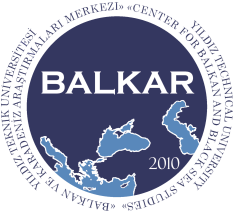 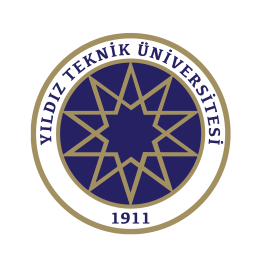 BALKAN VE KARADENİZ ARAŞTIRMALARI MERKEZİGÖNÜLLÜ ÇALIŞAN BAŞVURU FORMUAD SOYADTC KİMLİK NUMARASIDOĞUM TARİHİCEP TELEFONUE-POSTA ADRESİMEZUN OLDUĞU OKUL VE BÖLÜMDEVAM ETTİĞİ OKUL/ÜNİVERSİTE + BÖLÜM + DÖNEM / ÇALIŞTIĞI İŞYERİ + GÖREVİ(Tez yazıyorsa tez konusu)ADRESÇalışma/İlgi/Uzmanlık alanlarınızı tema/konu bağlamında belirtiniz.(Birden fazla seçenek işaretleyebilirsiniz.) Alfabe/dil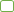  Basın-yayın Coğrafya/Toponomi Edebiyat Folklör Göç İnanç Mimari Nüfus Tarih Sanat/Sinema Azınlıklar Ülke Siyaseti  Diğer:BİLDİĞİ YABANCI DİLLER/SEVİYESİKULLANDIĞI BİLGİSAYAR PROGRAMLARIKARİYER HEDEFİVarsa alanınızla ilgili çalışmalarınızı belirtiniz.Neden bizimle çalışmak istiyorsunuz?